MOD. 5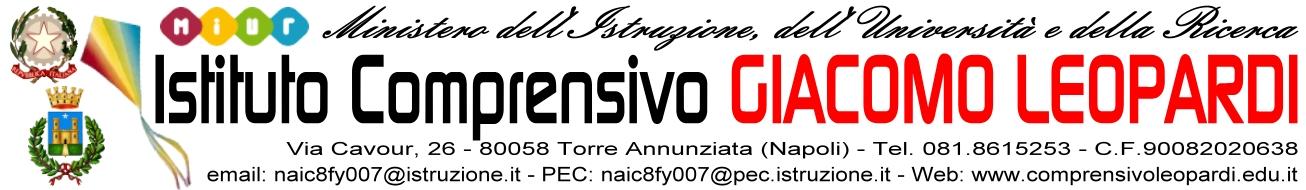 MOD. 4OGGETTO:INDIVIDUAZIONE E NOMINA DOCENTI ACCOMPAGNATORIIL DIRIGENTE SCOLASTICOVisto la nota n. 674 del 3 febbraio 2016 e la circolare n. 291 del 14.10.1992.; Visto il Regolamento interno dell’istituto; Esaminate le attività previste nel P.T.O.F. per l’anno scolastico in corso; Viste la richiesta e la disponibilità dei docenti in indirizzo; Valutate le disponibilità finanziarie del programma annuale; Valutata la necessità di garantire, per lo svolgimento del richiesto viaggio/uscita d’istruzione, la necessaria vigilanza degli alunni e l’intervento didattico congruente con gli obbiettivi educativi e didattici del progettoCon la presente NOMINA i Sigg. Docentiaccompagnatori/responsabili della classe/sezione_________________e li autorizza a recarsi il giorno___________a______________________________________________________________________dalle ore___________alle ore____________circa .Le SS.LL. con la presente nomina assumono l’obbligo della vigilanza in qualità di docente accompagnatore di tutti gli alunni che partecipano ,in ragione di quanto contestualmente previsto dalla normativa vigente e di rispetto del regolamento interno dei viaggi di istruzione e di disciplina allegati al PTOF.Durante la durata del suddetto periodo le SS.LL. saranno considerati in servizio a tutti gli effetti.TORRE ANNUNZIATA, lì ………………………..Il Dirigente Scolasticodott.ssa Antonella d’Urzo